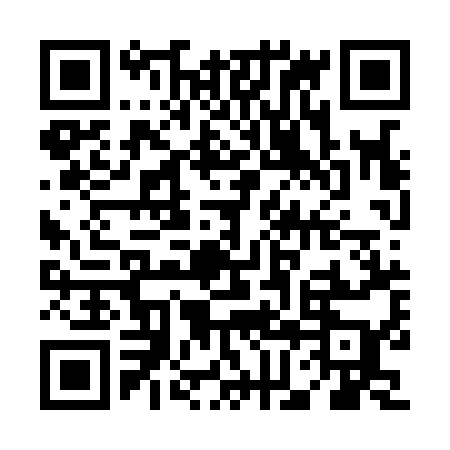 Ramadan times for Graven Bank, Newfoundland and Labrador, CanadaMon 11 Mar 2024 - Wed 10 Apr 2024High Latitude Method: Angle Based RulePrayer Calculation Method: Islamic Society of North AmericaAsar Calculation Method: HanafiPrayer times provided by https://www.salahtimes.comDateDayFajrSuhurSunriseDhuhrAsrIftarMaghribIsha11Mon6:016:017:241:145:147:057:058:2812Tue5:595:597:221:145:157:067:068:3013Wed5:575:577:201:135:167:087:088:3114Thu5:545:547:181:135:187:097:098:3315Fri5:525:527:161:135:197:117:118:3416Sat5:505:507:141:135:207:127:128:3617Sun5:485:487:121:125:217:137:138:3718Mon5:465:467:101:125:227:157:158:3919Tue5:445:447:081:125:237:167:168:4020Wed5:425:427:061:115:247:187:188:4221Thu5:405:407:041:115:257:197:198:4322Fri5:385:387:021:115:267:207:208:4523Sat5:355:357:001:115:277:227:228:4724Sun5:335:336:581:105:297:237:238:4825Mon5:315:316:561:105:307:247:248:5026Tue5:295:296:541:105:317:267:268:5127Wed5:275:276:521:095:327:277:278:5328Thu5:255:256:501:095:337:297:298:5429Fri5:225:226:481:095:347:307:308:5630Sat5:205:206:461:085:357:317:318:5831Sun5:185:186:441:085:367:337:338:591Mon5:165:166:421:085:377:347:349:012Tue5:135:136:401:085:387:367:369:033Wed5:115:116:381:075:397:377:379:044Thu5:095:096:361:075:407:387:389:065Fri5:075:076:341:075:417:407:409:086Sat5:045:046:331:065:427:417:419:097Sun5:025:026:311:065:437:427:429:118Mon5:005:006:291:065:437:447:449:139Tue4:584:586:271:065:447:457:459:1510Wed4:554:556:251:055:457:477:479:16